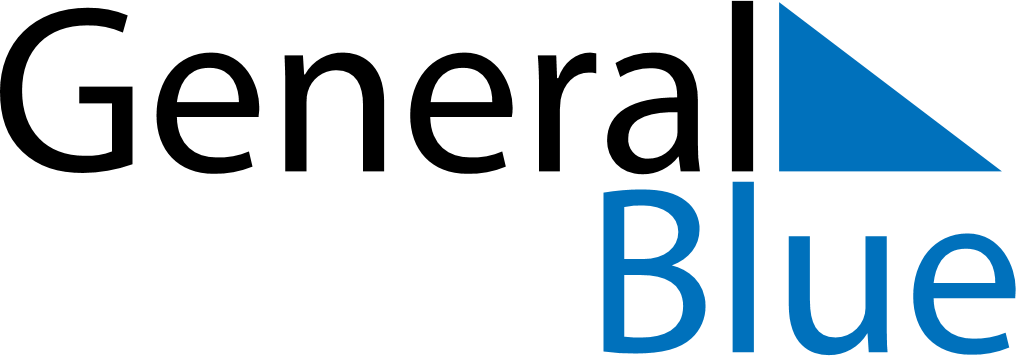 May 2024May 2024May 2024May 2024May 2024May 2024Eurajoki, Satakunta, FinlandEurajoki, Satakunta, FinlandEurajoki, Satakunta, FinlandEurajoki, Satakunta, FinlandEurajoki, Satakunta, FinlandEurajoki, Satakunta, FinlandSunday Monday Tuesday Wednesday Thursday Friday Saturday 1 2 3 4 Sunrise: 5:23 AM Sunset: 9:36 PM Daylight: 16 hours and 12 minutes. Sunrise: 5:20 AM Sunset: 9:39 PM Daylight: 16 hours and 18 minutes. Sunrise: 5:17 AM Sunset: 9:41 PM Daylight: 16 hours and 23 minutes. Sunrise: 5:15 AM Sunset: 9:44 PM Daylight: 16 hours and 29 minutes. 5 6 7 8 9 10 11 Sunrise: 5:12 AM Sunset: 9:47 PM Daylight: 16 hours and 34 minutes. Sunrise: 5:09 AM Sunset: 9:49 PM Daylight: 16 hours and 40 minutes. Sunrise: 5:06 AM Sunset: 9:52 PM Daylight: 16 hours and 45 minutes. Sunrise: 5:03 AM Sunset: 9:55 PM Daylight: 16 hours and 51 minutes. Sunrise: 5:01 AM Sunset: 9:57 PM Daylight: 16 hours and 56 minutes. Sunrise: 4:58 AM Sunset: 10:00 PM Daylight: 17 hours and 1 minute. Sunrise: 4:55 AM Sunset: 10:03 PM Daylight: 17 hours and 7 minutes. 12 13 14 15 16 17 18 Sunrise: 4:53 AM Sunset: 10:05 PM Daylight: 17 hours and 12 minutes. Sunrise: 4:50 AM Sunset: 10:08 PM Daylight: 17 hours and 17 minutes. Sunrise: 4:48 AM Sunset: 10:10 PM Daylight: 17 hours and 22 minutes. Sunrise: 4:45 AM Sunset: 10:13 PM Daylight: 17 hours and 27 minutes. Sunrise: 4:42 AM Sunset: 10:15 PM Daylight: 17 hours and 32 minutes. Sunrise: 4:40 AM Sunset: 10:18 PM Daylight: 17 hours and 37 minutes. Sunrise: 4:38 AM Sunset: 10:20 PM Daylight: 17 hours and 42 minutes. 19 20 21 22 23 24 25 Sunrise: 4:35 AM Sunset: 10:23 PM Daylight: 17 hours and 47 minutes. Sunrise: 4:33 AM Sunset: 10:25 PM Daylight: 17 hours and 52 minutes. Sunrise: 4:31 AM Sunset: 10:28 PM Daylight: 17 hours and 57 minutes. Sunrise: 4:28 AM Sunset: 10:30 PM Daylight: 18 hours and 1 minute. Sunrise: 4:26 AM Sunset: 10:33 PM Daylight: 18 hours and 6 minutes. Sunrise: 4:24 AM Sunset: 10:35 PM Daylight: 18 hours and 11 minutes. Sunrise: 4:22 AM Sunset: 10:37 PM Daylight: 18 hours and 15 minutes. 26 27 28 29 30 31 Sunrise: 4:20 AM Sunset: 10:40 PM Daylight: 18 hours and 19 minutes. Sunrise: 4:18 AM Sunset: 10:42 PM Daylight: 18 hours and 24 minutes. Sunrise: 4:16 AM Sunset: 10:44 PM Daylight: 18 hours and 28 minutes. Sunrise: 4:14 AM Sunset: 10:46 PM Daylight: 18 hours and 32 minutes. Sunrise: 4:12 AM Sunset: 10:48 PM Daylight: 18 hours and 36 minutes. Sunrise: 4:10 AM Sunset: 10:50 PM Daylight: 18 hours and 39 minutes. 